ЮЖНОЕ ОКРУЖНОЕ УПРАВЛЕНИЕ ОБРАЗОВАНИЯДЕПАРТАМЕНТА ОБРАЗОВАНИЯ ГОРОДА МОСКВЫГОСУДАРСТВЕННОЕ БЮДЖЕТНОЕ ОБРАЗОВАТЕЛЬНОЕ УЧРЕЖДЕНИЕДЕТСКИЙ САД КОМБИНИРОВАННОГО ВИДА № 1709. Москва, ул. Воронежская, д.5, к.2     тел/ факс 7 (495) 397 70 00Конспект занятия по ручному трудудля детей старшего дошкольного возраста"Народная кукла".                                                      Воспитатель:Андрунь Ирина ГеннадьевнаМосква 2012Задачи:Продолжать знакомить с русскими народными промыслами и традициями.
Познакомить с видами самодельных кукол.
Научиться изготавливать простейшую народную куклу. 
Вызвать интерес к русскому народному творчеству и рукоделию.Материалы: образец готовой куклы, иллюстрации народных кукол,  ткань, заготовленные цилиндры из белого картона, клей, ножницы.Ход занятия:

– Ребята, сегодня я не ваш воспитатель, а Марья – искусница, а вы не дети из детского сада, а мальчики и девочки из древнего русского села. Тряпочная кукла- игрушка не простая, а заветная. Мы можем про неё так сказать, потому, что искусство делать кукол завещали своим дочкам мамы и бабушки. 
Самую первую куколку – пеленашку, мама делала доченьке, когда та ещё в колыбельке качалась.
Потом девочка подрастала и училась сама делать куколку, посложнее – скурутку.
А уж когда девочка становилась девушкой, то она делала себе красивую куколку «на выхвалку», чтобы все односельчане видели, какая она мастерица да умелица. Если куколка выходила красивая и ладная, то у девушки от женихов отбоя не было. 
Если кукла получалась кривобокая, растрёпанная, как баба Яга, то эту невесту никто не хотел замуж брать.
Если куколка выходила красивая и ладная, то у девушки от женихов отбоя не было.

Сегодня мы с вами и начнём учиться делать себе куколок.
Только работа эта хитрая, и не у всех в руках спорится, потому что
народ говорит «Одной рукой узла не завяжешь».
Значит, для того чтоб сделать куколку, надо друг другу помогать.
Воспитатель вызывает к себе ребенка.
Сейчас мы -  я и Марина покажем, как надо мастерить куклу.
Показ.
Работа детей. При необходимости воспитатель помогает.
В конце занятия воспитатель предлагает придумать куклам имена и пройти в кукольный уголок познакомить кукол друг с другом.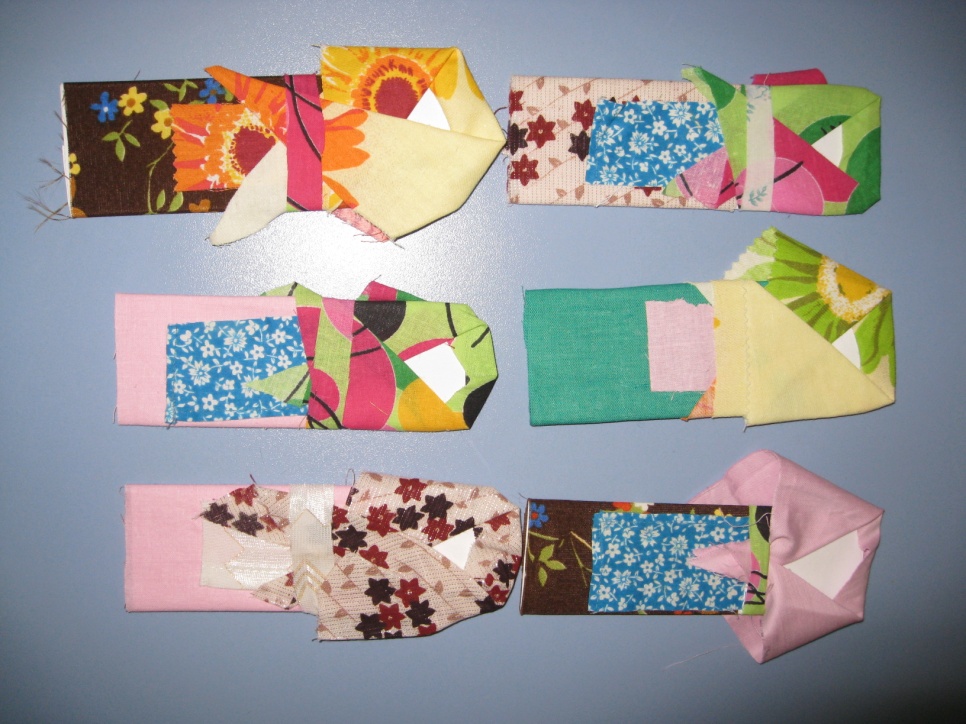 